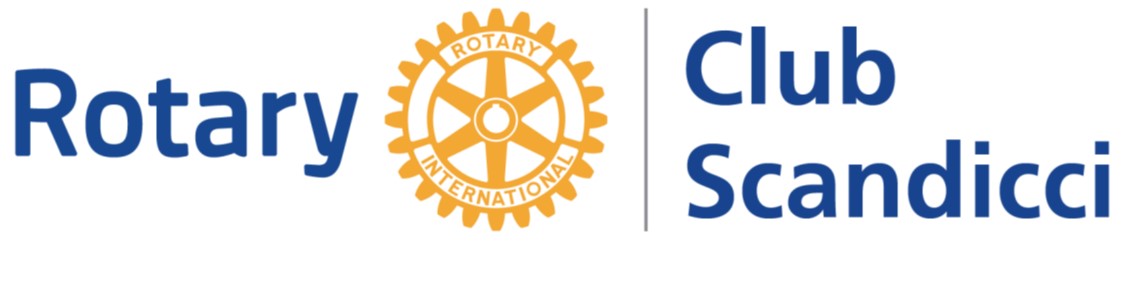 anno di fondazione 2013Presidente:	Giuseppe VALENTE	Tel. 3296507972          email giuseppe.valente965@gmail.comSegretario:	Simona INNOCENTI	Tel. 3494729628	  email	info@bisbag.comPrefetto:	Moreno CECIONESI	Tel.3925950412	  email	moreno.cecio@icloud.comPROGRAMMA DEL MESE di MARZO 2024MARTEDI’ 5  MARZORiunione del Consiglio Direttivo – ON LINEOre 21.00  Riunione del Consiglio Direttivo.VENERDI’ 8  MARZOISTITUTO DI SCIENZE MILITARI AERONAUTICHE – Viale dell’Aeronautica, 14 -  FirenzeOre 10.00 – Giornata dedicata alla legalitàIncontro con le scuole primarie e secondarie sul tema legalitàOre 19.30 – Conviviale in InterclubConviviale riservata a soci, familiari e ospiti. I club aderenti all’evento hanno il piacere di ospitare il Primo Presidente della Corte Suprema di Cassazione – dott.ssa Margherita CASSANO. Le adesioni dei soci e dei gentili familiari e ospiti dovranno pervenire al Prefetto del club improrogabilmente entro il 29 Febbraio 2024. Per motivi organizzativi non sarà possibile accettare l’adesione oltre la predetta data.MARTEDI’12  MARZOCaminetto anticipato venerdì 8 marzo.MERCOLEDI’ 20 MARZOAnastasia Bistrot – Via di Mosciano, 5 – ScandicciOre 19.30 – Caminetto aperto ai soci, consorti e ospiti.Il socio Architetto Massimiliano VAIANI, in occasione della festa del papà terrà un intervento dal tema: “La festa del papà: San Giuseppe nella storia dell’Arte”SABATO 23 MARZOSala Ruah – Chiesa della Pentecoste – Viale delle Arti – Bagno a RipoliOre 10.45. – IL ROTARY ALIMENTA IL SAPERE. Confezionamento pasti in collaborazione con Rise AgainstHunger, con il patrocinio del Distretto 2071.MARTEDI’ 26 MARZOAnastasia Bistrot – Via di Mosciano, 5 – ScandicciOre 20.00 – Conviviale aperto ai soci, consorti e ospiti.La dottoressa Lucrezia CILENTI, Ricercatore CNR – Istituto di Scienze delle Produzioni Alimentari – terrà un intervento dal tema: “Controllo biologico della specie aliena Callinectessapidus, nell’ottica di una gestione sostenibile della pesca in acque di transizione”. Sarà presente all’evento l’Assessore all’Ambiente della Regione Toscana – dott.ssa Monia MONNI. L’evento è organizzato in Interclub con il RC Bisenzio Le Signe.